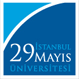 Doküman NoSBE-FR.014Yayın Tarihi30/03/2018Revizyon No01Revizyon Tarihi02/12/2023Sayfa No1/1ÖĞRENCİ BİLGİLERİ                                                                                                                                               .... / .... / 20..    Numarası			:Adı, Soyadı			:Anabilim Dalı/Programı		:Danışmanı			:Derslerini Bitirdiği Dönem	:            Kayıt Dondurma Var ise Süresi	:Kayıt Dondurma Sayısı		:Özel bilgi			:Üniversiteye Borcu		:    [     ] Var    [     ] YokEnstitünüzün ……………………………………  Anabilim Dalı ……………………….. numaralı Doktora öğrencisiyim, derslerimi başarıyla tamamlamış bulunmaktayım.Lisansüstü Eğitim ve Öğretim Yönetmeliğinin ilgili maddeleri uyarınca “Yeterlik Sınavı”na girebilmem için gerekli işlemlerin yapılmasını saygılarımla arz ederim.           (İsim – İmza)                                              (İsim – İmza)                                                                (İsim – İmza) 	Öğrenci		                                  Tez Danışmanı                                                        Anabilim Dalı Başkanı	İstanbul 29 Mayıs Üniversitesi Lisansüstü Eğitim ve Öğretim Yönetmeliği Madde 30 - (1) Yeterlik sınavı, derslerini ve seminerini tamamlayan öğrencinin alanındaki temel konular ve kavramlar le doktora çalışmasıyla ilgili bilimsel araştırma derinliğine sahip olup olmadığının ölçülmesidir. Bir öğrenci bir yılda en fazla iki kez yeterlik sınavına girer. (2) Yüksek lisans derecesi ile kabul edilen öğrenci en geç beşinci yarıyılın sonuna kadar yeterlik sınavına girmek zorundadır. Ek: Öğrenci İşleri Dairesi Başkanlığı onaylı TranskriptÖĞRENCİ BİLGİLERİ                                                                                                                                               .... / .... / 20..    Numarası			:Adı, Soyadı			:Anabilim Dalı/Programı		:Danışmanı			:Derslerini Bitirdiği Dönem	:            Kayıt Dondurma Var ise Süresi	:Kayıt Dondurma Sayısı		:Özel bilgi			:Üniversiteye Borcu		:    [     ] Var    [     ] YokEnstitünüzün ……………………………………  Anabilim Dalı ……………………….. numaralı Doktora öğrencisiyim, derslerimi başarıyla tamamlamış bulunmaktayım.Lisansüstü Eğitim ve Öğretim Yönetmeliğinin ilgili maddeleri uyarınca “Yeterlik Sınavı”na girebilmem için gerekli işlemlerin yapılmasını saygılarımla arz ederim.           (İsim – İmza)                                              (İsim – İmza)                                                                (İsim – İmza) 	Öğrenci		                                  Tez Danışmanı                                                        Anabilim Dalı Başkanı	İstanbul 29 Mayıs Üniversitesi Lisansüstü Eğitim ve Öğretim Yönetmeliği Madde 30 - (1) Yeterlik sınavı, derslerini ve seminerini tamamlayan öğrencinin alanındaki temel konular ve kavramlar le doktora çalışmasıyla ilgili bilimsel araştırma derinliğine sahip olup olmadığının ölçülmesidir. Bir öğrenci bir yılda en fazla iki kez yeterlik sınavına girer. (2) Yüksek lisans derecesi ile kabul edilen öğrenci en geç beşinci yarıyılın sonuna kadar yeterlik sınavına girmek zorundadır. Ek: Öğrenci İşleri Dairesi Başkanlığı onaylı TranskriptÖĞRENCİ BİLGİLERİ                                                                                                                                               .... / .... / 20..    Numarası			:Adı, Soyadı			:Anabilim Dalı/Programı		:Danışmanı			:Derslerini Bitirdiği Dönem	:            Kayıt Dondurma Var ise Süresi	:Kayıt Dondurma Sayısı		:Özel bilgi			:Üniversiteye Borcu		:    [     ] Var    [     ] YokEnstitünüzün ……………………………………  Anabilim Dalı ……………………….. numaralı Doktora öğrencisiyim, derslerimi başarıyla tamamlamış bulunmaktayım.Lisansüstü Eğitim ve Öğretim Yönetmeliğinin ilgili maddeleri uyarınca “Yeterlik Sınavı”na girebilmem için gerekli işlemlerin yapılmasını saygılarımla arz ederim.           (İsim – İmza)                                              (İsim – İmza)                                                                (İsim – İmza) 	Öğrenci		                                  Tez Danışmanı                                                        Anabilim Dalı Başkanı	İstanbul 29 Mayıs Üniversitesi Lisansüstü Eğitim ve Öğretim Yönetmeliği Madde 30 - (1) Yeterlik sınavı, derslerini ve seminerini tamamlayan öğrencinin alanındaki temel konular ve kavramlar le doktora çalışmasıyla ilgili bilimsel araştırma derinliğine sahip olup olmadığının ölçülmesidir. Bir öğrenci bir yılda en fazla iki kez yeterlik sınavına girer. (2) Yüksek lisans derecesi ile kabul edilen öğrenci en geç beşinci yarıyılın sonuna kadar yeterlik sınavına girmek zorundadır. Ek: Öğrenci İşleri Dairesi Başkanlığı onaylı TranskriptÖĞRENCİ BİLGİLERİ                                                                                                                                               .... / .... / 20..    Numarası			:Adı, Soyadı			:Anabilim Dalı/Programı		:Danışmanı			:Derslerini Bitirdiği Dönem	:            Kayıt Dondurma Var ise Süresi	:Kayıt Dondurma Sayısı		:Özel bilgi			:Üniversiteye Borcu		:    [     ] Var    [     ] YokEnstitünüzün ……………………………………  Anabilim Dalı ……………………….. numaralı Doktora öğrencisiyim, derslerimi başarıyla tamamlamış bulunmaktayım.Lisansüstü Eğitim ve Öğretim Yönetmeliğinin ilgili maddeleri uyarınca “Yeterlik Sınavı”na girebilmem için gerekli işlemlerin yapılmasını saygılarımla arz ederim.           (İsim – İmza)                                              (İsim – İmza)                                                                (İsim – İmza) 	Öğrenci		                                  Tez Danışmanı                                                        Anabilim Dalı Başkanı	İstanbul 29 Mayıs Üniversitesi Lisansüstü Eğitim ve Öğretim Yönetmeliği Madde 30 - (1) Yeterlik sınavı, derslerini ve seminerini tamamlayan öğrencinin alanındaki temel konular ve kavramlar le doktora çalışmasıyla ilgili bilimsel araştırma derinliğine sahip olup olmadığının ölçülmesidir. Bir öğrenci bir yılda en fazla iki kez yeterlik sınavına girer. (2) Yüksek lisans derecesi ile kabul edilen öğrenci en geç beşinci yarıyılın sonuna kadar yeterlik sınavına girmek zorundadır. Ek: Öğrenci İşleri Dairesi Başkanlığı onaylı Transkript